 РЕПУБЛИКА БЪЛГАРИЯ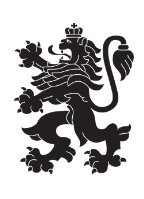  Министерство на земеделието, храните и горите Областна дирекция „Земеделие“ – гр. ПазарджикРЕПУБЛИКА БЪЛГАРИЯ Министерство на земеделието, храните и горите Областна дирекция „Земеделие“ – гр. ПазарджикСЪОБЩЕНИЕОД „Земеделие“ гр. Пазарджик във връзка с изменение на чл. 58о от Закона за прилагане на Общата организация на пазарите на земеделски продукти на Европейския съюз, обн. ДВ бр. 106 от 21 декември 2018 г. и по реда на Наредба № 23/29.12.2015 г. за условията и реда за мониторинг на пазара на зърно, уведомява, че:В срок до 03-ти септември 2021 година всички ползватели на обекти за съхранение на зърно с капацитет над 50 тона, вписани в базата данни, следва да подадат в дирекцията декларация за наличното количество зърно в тях за предишния месец (Приложение 2 от Наредба № 23/29.12.2015 г.).	Декларациите могат да се свалят от интернет страницата на дирекцията, от сектора „Нормативни актове“ и „Наредби“.	Електронния адрес, на който може да се подават декларациите е: odz_pazk_operativna@abv.bg, с копие до електронната поща на дирекцията odzg_pazardjik@abv.bg .	Ако имате въпроси, моля да се обръщате към Бранимир Маринов – гл. експерт, телефон 0878995320.БМ/ГД ”АР”/01.09.2021				ОД „Земеделие“ гр. Пазарджик